Madrid, 7 de diciembre de 2023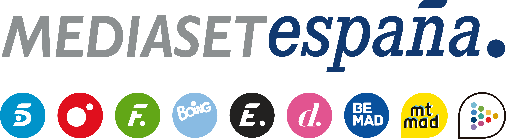 Antonio Banderas y Leo Harlem, en el estreno de ‘100% Únicos’El nuevo espacio de Telecinco (lunes 11 de diciembre, 22:50h) ofrecerá sorprendentes entrevistas a celebridades realizadas por un amplio grupo de personas con diferentes Trastornos del Espectro Autista (TEA), con Guillermo Fesser como moderador.Preguntas sin filtros, medias tintas ni dobleces; cuestiones profundas abordadas desde insospechados puntos de vista; y las sinceras reacciones de los entrevistados ante el derroche de espontaneidad de sus interlocutores, son las claves de este novedoso formato internacional.Albert Rivera, Mercedes Milá, Isabel Díaz Ayuso, Javier Sardà, Dabiz Muñoz, Carmen Maura, Javier Gutiérrez y Daniel Guzmán serán algunos de los entrevistados en las próximas entregas.Se dice que el mejor entrevistador es el que consigue descolocar a su entrevistado, el que inesperadamente tocas las teclas adecuadas para lograr que quien contesta se desprenda de sus máscaras, se abra en canal y se muestre como nunca antes lo había hecho ante las cámaras. Son muchos los referentes, pero ninguno de ellos tiene lo que atesoran los 60 reporteros del novedoso espacio que Telecinco estrena el lunes 11 de diciembre a las 22:50h: ser ‘100% Únicos’.En cada edición de este programa, que la cadena produce con Shine Iberia (Banijay Iberia) y que contará con Guillermo Fesser como moderador, dos personajes destacados de ámbitos tan diversos como la cultura, el espectáculo, el deporte y la política se someten a las singulares preguntas de personas con diferentes Trastornos del Espectro Autista (TEA), cuya especial manera de relacionarse con el mundo y plantear sus cuestiones, sin filtros ni condicionantes, dará lugar a momentos sorprendentes, imprevisibles, emocionantes, brillantes, emotivos, divertidos y llenos de sinceridad junto a sus entrevistados, que en la primera entrega serán Antonio Banderas y Leo Harlem.El objetivo del programa no es solo cautivar e interesar al espectador con su original propuesta, sino también visibilizar la realidad de las personas TEA y cómo esta condición afecta a su día a día y al de su entorno, para lo cual se está contando con la colaboración de Autismo España y el asesoramiento de personal de apoyo de distintas asociaciones.Así es ‘100% Únicos’Treinta sillas forman un corrillo, cada una destinada a uno de los reporteros, en un set 360º que captura cada detalle. Cada programa consta de dos entrevistas y en cada una participa un grupo de 30 reporteros, que se mantienen sin cambios a lo largo de toda la temporada.Cada grupo abarca un amplio abanico de personas y edades y cada reportero visibiliza una realidad distinta dentro del espectro autista, abordando distintos tipos de comunicación, grados de dependencia, etc. Siempre van acompañados de un grupo de terapeutas que les han ayudado a preparar sus intervenciones.En cada programa, un pequeño grupo de reporteros entra primero seguido por el invitado, que inicia la interacción mientras se preparan para la charla. Posteriormente, entra el resto de los reporteros y finalmente, Guillermo Fesser, que ejerce como nexo entre los ‘100% Únicos’ y el entrevistado.A lo largo de la charla, en la que las reacciones de reporteros y entrevistados tienen gran protagonismo, las preguntas van encaminadas a conocer en profundidad al invitado y a abordar temas que revelen su faceta más humana, pero también sacan a relucir las preocupaciones, motivaciones y las increíbles historias de superación de los reporteros.En próximos programas‘100% Únicos’ contará en sus diferentes entregas con el expresidente de Ciudadanos Albert Rivera, la presentadora Mercedes Milá, la presidenta de la Comunidad de Madrid Isabel Díaz Ayuso, el periodista Javier Sardà, el chef Dabiz Muñoz, la actriz Carmen Maura, el actor Javier Gutiérrez, y el actor, guionista y director de cine Daniel Guzmán, entre otros.Éxito internacional‘100% Únicos’ está basado en el formato ‘Les Rencontres du Papotin’, creado por Eric Toledano y Oliver Nakache, producido originalmente por KIOSKO.TV y QUAD+TEN, y distribuido por CAN’T STOP media. Tras su estreno en Francia (France 2), donde logró alzarse con el respaldo mayoritario del público con entrevistas a diferentes personalidades, entre las que se encontraban el presidente de la República Francesa Emmanuel Macron, ‘The A Talks’ ha traspasado las fronteras galas con su primera edición estrenada recientemente en Polonia y llegará próximamente a Dinamarca. Además, el formato está en desarrollo en Suecia, Bélgica, Países Bajos, Noruega, Finlandia, Italia, Alemania, Canadá, Reino Unido, Australia, Nueva Zelanda, Portugal e Irlanda. 